Royal Commission For Jubail & Yanbu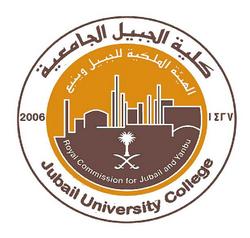 Jubail university College - Female BranchInterior Design DepartmentCase Study on Solar Energy and Buildings< Name of the Project >Table of ContentsPart 1\ Project DescriptionBrief DescriptionPart 1\ Project DescriptionLocationPart 1\ Project DescriptionDesigner\ Architectural FirmPart 1\ Project DescriptionFloor PlanPart 1\ Project Description3D ViewsPart 2\ Site AnalysisSitePart 2\ Site AnalysisOrientation and windPart 2\ Site AnalysisBenefits of the site Part 3\ Application of Solar EnergyTechniques on daylighting Part 3\ Application of Solar Energy   Techniques on Passive Heating and CoolingPart 3\ Application of Solar EnergyCritiques Part 4\ ReferencesBooksPart 4\ ReferencesJournals and PublicationsPart 4\ ReferencesWeb Pages Part 1\ Project DescriptionPart 2\ Site AnalysisPart 3\ Application of Solar EnergyPart 4\ References 